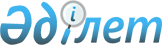 2016-2018 жылдарға арналған Алға ауданының бюджетін бекіту туралы
					
			Мерзімі біткен
			
			
		
					Ақтөбе облысы Алға аудандық мәслихатының 2015 жылғы 23 желтоқсандағы № 237 шешімі. Ақтөбе облысының Әділет департаментінде 2016 жылғы 22 қаңтарда № 4692 болып тіркелді. Мерзімі өткендіктен қолданыс тоқтатылды
      Қазақстан Республикасының 2008 жылғы 4 желтоқсандағы № 95-IV Бюджеттік кодексінің 9 бабының 2 тармағына, Қазақстан Республикасының 2001 жылдың 23 қаңтарындағы "Қазақстан Республикасындағы жергілікті мемлекеттік басқару және өзін-өзі басқару туралы" Заңының 6 бабына сәйкес, Алға аудандық мәслихаты ШЕШІМ ҚАБЫЛДАДЫ:

      1. 2016-2018 жылдарға арналған Алға ауданының бюджеті тиісінше 1, 2 және 3 қосымшаларға сәйкес, оның ішінде, 2016 жылға келесідей көлемдерде бекітілсін:

      1) кірістер                                           5 018 805,3 мың теңге;

      оның ішінде: 

      салық түсімдері бойынша                               755 533 мың теңге;

      салықтық емес түсімдер бойынша                   15 844,5 мың теңге;

      негізгі капиталды сатудан

      түсетін түсімдер бойынша                               9 940 мың теңге;

      трансферттер түсімдері бойынша                         4 237 487,8 мың теңге;

      2) шығындар                                           5 123 816,8 мың теңге;

      3) таза бюджеттік кредиттеу                         1 278 037 мың теңге;

      оның ішінде:

      бюджеттік кредиттер                               1 284 845 мың теңге;

      бюджеттік кредиттерді өтеу                         6 808 мың теңге;

      4) қаржы активтерімен жасалатын 

      операциялар бойынша сальдо                         0 мың теңге;

      қаржы активтерін сатып алу                         0 мың теңге; 

      5) бюджет тапшылығы                               -1 383 048,5 мың теңге;

      6) бюджет тапшылығын қаржыландыру                   1 383 048,5 мың теңге;

      Ескерту. 1 тармаққа өзгерістер енгізілді – Ақтөбе облысы Алға аудандық мәслихатының 02.03.2016 № 267 (01.01.2016 бастап қолданысқа енгізіледі); 12.04.2016 № 10 (01.01.2016 бастап қолданысқа енгізіледі); 01.07.2016 № 34 (01.01.2016 бастап қолданысқа енгізіледі); 26.08.2016 № 38 (01.01.2016 бастап қолданысқа енгізіледі); 04.11.2016 № 52 (01.01.2016 бастап қолданысқа енгізіледі); 15.12.2016 № 57 (01.01.2016 бастап қолданысқа енгізіледі) шешімдерімен.

      2. Аудандық бюджеттің кірісіне есептелетін болып белгіленетін:

      жеке табыс салығы;

      әлеуметтік салық;

      жеке және заңды тұлғалар, жеке кәсіпкерлер мүлкіне салық;

      жер салығы;

      бірыңғай жер салығы;

      көлік құралдарына салық;

      акциз, мыналарға:

      Қазақстан Республикасының аумағында өндірілген алкоголь өніміне;

      бензинге (авиациялық бензинді қоспағанда) және дизель отынына акциздер;

      жер учаскелерін пайдаланғаны үшін төлемақы; 

      тіркелгені үшін жергілікті бюджетке төленетін алым;

      қызметтің жекелеген түрлерімен айналысу құқығы үшін лицензиялық алым;

      ойын бизнесіне салық;

      республикалық бюджет есебіне жазылатын консулдық алымнан және мемлекеттік баждардан басқа, мемлекеттік баж:

      коммуналдық меншіктен түсетін кірістер;

      ауданның (облыстық маңызы бар қаланың) коммуналдық меншігінің мүлкін жалға беруден түсетін кірістер;

      аудан (облыстық маңызы бар қала) бюджетінен қаржыландырылатын мемлекеттік мекемелерге салынатын айыппұлдар, өсімдер, санкциялар, өндіріп алулар;

      аудан бюджетіне түсетін басқа да салықтық емес түсімдер;

      ауыл шаруашылығы мақсатындағы жер учаскелерін қоспағанда, жер учаскелерін сатудан түсетін түсімдер.

      3. Қазақстан Республикасының "2016-2018 жылдарға арналған республикалық бюджет туралы" Заңының 5 бабына сәйкес жұмыс берушілер еңбекке уақытша жарамсыздығы, жүктілігі мен босануы бойынша, бала туған кезде, жерлеуге есептеген, Мемлекеттік әлеуметтік сақтандыру қорынан төленіп келген жәрдемақы сомаларының көрсетілген қорға аударымдардың есептелген сомасынан асып түсуі нәтижесінде 1998 жылғы 31 желтоқсандағы жағдай бойынша құралған теріс сальдо ай сайын жалақы қорының 4 пайызы шегінде әлеуметтік салық төлеу есебіне жатқызылады.

      4. Қазақстан Республикасының "2016-2018 жылдарға арналған республикалық бюджет туралы" Заңының 11 бабына сәйкес:

      2016 жылдың 1 қаңтарынан бастап:

      1) жалақының ең төменгі мөлшері – 22 859 теңге;

      2) жәрдемақыларды және өзге де әлеуметтік төлемдерді есептеу, сондай- ақ Қазақстан Республикасының заңнамасына сәйкес айыппұл санкцияларын, салықтарды және басқа да төлемдерді қолдану үшін айлық есептік көрсеткіш - 2 121 теңге;

      3) базалық әлеуметтік төлемдердің мөлшерін есептеу үшін ең төменгі күнкөріс деңгейінің шамасы – 22 859 теңге мөлшерінде белгіленгені еске және басшылыққа алынсын.

      5. Қазақстан Республикасының "2016-2018 жылдарға арналған республикалық бюджет туралы" Заңының 12 бабына сәйкес 2016 жылғы 1 қаңтардан бастап азаматтық қызметшiлерге еңбекақы төлеу жүйесiнiң жаңа моделi бойынша еңбекақы төлеу, сондай-ақ, оларға лауазымдық айлықақыларына ерекше еңбек жағдайлары үшiн 10 пайыз мөлшерiнде ай сайынғы үстемеақы төлеу белгіленгені еске және басшылыққа алынсын.

      6. 2016 жылға арналған аудандық бюджетте облыстық бюджеттен берілген субвенция көлемі – 1 123 316 мың теңге сомасында қарастырылғаны ескерілсін.

      7. 2016 жылға арналған аудандық бюджетте жан басына шаққандағы қаржыландыруды ендіру бойынша сынақтан өткізу үшін мемлекеттік жалпыға міндетті білім беру стандарттарына сәйкес орта білім беру ұйымдарында 10 – 11 сыныптар үшін білім беру процесін жүзеге асыруға көзделген шығыстарды беруге байланысты облыстық бюджетке түсетін ағымдағы нысаналы трансферттер 25 240 мың теңге сомасында ескерілсін;

      2016 жылдың 1 қыркүйегінен бастап жан басына шаққандағы қаржыландыруды ендіру бойынша сынақтан өткізу үшін мемлекеттік жалпыға міндетті білім беру стандарттарына сәйкес орта білім беру ұйымдарында 1-11 сыныптар үшін білім беру процесін жүзеге асыруға көзделген шығыстарды беруге байланысты облыстық бюджетке түсетін ағымдағы нысаналы трансферттерге - 52 361,0 мың теңге.

      Ағымдағы нысаналы трансферттердің аталған сомаларын бөлу аудан әкімдігінің қаулысы негізінде айқындалады.

      Ескерту. 7 тармаққа өзгерістер енгізілді – Ақтөбе облысы Алға аудандық мәслихатының 12.04.2016 № 10 шешімімен (01.01.2016 бастап қолданысқа енгізіледі).

      8. 2016 жылға арналған аудандық бюджетте республикалық бюджеттен келесідей ағымдағы нысаналы трансферттер түскені ескерілсін:

      жергілікті атқарушы органдардың агроөнеркәсіптік кешен бөлімшелерін ұстауға – 2 918 мың теңге;

      әкімшілік мемлекеттік қызметшілердің еңбекақысының деңгейін арттыруға – 60 497 мың теңге;

      азаматтық хал актілерін тіркеу бөлімдерінің штат санын ұстауға – 650,9 мың теңге;

      мектепке дейінгі білім беру ұйымдарында мемлекеттік білім беру тапсырысын іске асыруға – 50 647 мың теңге;

      орта білім беру ұйымдарының 10–11-сыныптарында жан басына шаққандағы қаржыландыруды сынақтан өткізуге – 54 277 мың теңге;

      жергiлiктi бюджеттерден қаржыландырылатын азаматтық қызметшiлерге еңбекақы төлеу жүйесiнiң жаңа моделiне көшуге, сондай-ақ оларға лауазымдық айлықақыларына ерекше еңбек жағдайлары үшiн ай сайынғы үстемеақы төлеуге – 702 563 мың теңге;

      Қазақстан Республикасында мүгедектердiң құқықтарын қамтамасыз ету және өмiр сүру сапасын жақсарту жөнiндегi 2012 – 2018 жылдарға арналған iс-шаралар жоспарын іске асыруға – 7 500 мың теңге;

      2016 жылдың 1 қыркүйегінен бастап орта білім беру ұйымдарының 1-11 сыныптарында жан басына шаққандағы қаржыландыруды сынақтан өткізуге – 93 232,0 мың теңге;

      аудандық маңызы бар автомобиль жолдарын және елді-мекендердің көшелерін күрделі және орташа жөндеуге -165 066,0 мың теңге;

      экономикалық тұрақтылықты қамтамасыз етуге- 25 144,8 мың теңге;

      жергілікті бюджеттердің жоғалған өтемақыларын қамтамасыз етуге -145 778,0 мың теңге;

      Қазақстан Республикасының Ұлттық қорынан бөлінетін нысаналы трансферт есебінен:

      Маржанбұлақ ауылындағы жаңа құрылыс алаңын электрмен қамтуға және көше жарығының құрылысына – 270 383,0 мың теңге;

      Алға қаласының № 1 тұрғын массивін электрмен қамтудың инженерлік желілерінің құрылысына – 110 000,0 мың теңге;

      Алға қаласының № 1 тұрғын массивін ішкікварталдық газбен қамту желілерінің құрылысына (3 кезең) –26 264,0 мың теңге;

      Қазақстан Республикасының Ұлттық қорынан берілетін нысаналы трансферт қаражатынан кредит:

      Алға қаласындағы кәріз жүйелерін кеңейтуге және қайта жаңғыртуға -274 831,0 мың теңге;

      Алға қаласындағы биотазарту құрылыстарын қайта жаңартуға 518 109,0 мың теңге;

      Алға қаласының орталық қазандығын қайта жаңғыртуға -274 257,0 мың теңге;

      Бесқоспа ауылындағы сумен жабдықтау жүйесінің құрылысына -142 195,0 мың теңге;

      сандық білім беру инфрақұрылымдарын құруға -12 896,0 мың теңге.

      Ағымдағы нысаналы трансферттердің аталған сомаларын бөлу аудан әкімдігінің қаулысы негізінде айқындалады.

      Ескерту. 8 тармаққа өзгерістер енгізілді – Ақтөбе облысы Алға аудандық мәслихатының 12.04.2016 № 10 (01.01.2016 бастап қолданысқа енгізіледі); 26.08.2016 № 38 (01.01.2016 бастап қолданысқа енгізіледі); 04.11.2016 № 52 (01.01.2016 бастап қолданысқа енгізіледі) шешімдерімен.

      9. 2016 жылға арналған аудандық бюджетте облыстық бюджеттен ағымдағы нысаналы трансферттер және даму трансферттері түскені ескерілсін, оның ішінде:

      білім беру объектілерін салуға және реконструкциялауға – 314 322 мың теңге;

      көп пәтерлі тұрғын үйлерде энергетикалық аудит жүргізуге – 239 мың теңге;

      санитарлық союға бағытталған бруцеллез ауруымен ауырған ауыл шаруашылық жануарларының (ұсақ және ірі қара малдар) құнын (50%-ға дейін) өтеуге – 6 529 мың теңге;

      балалар мен жасөспірімдерге спорт бойынша қосымша білім беруге – 51 274 мың теңге;

      балалар мен жасөспірімдердің психикалық денсаулығын зерттеу және халыққа психологиялық-медициналық –педагогикалық консультациялық көмек көрсетуге – 7 348 мың теңге;

      патронат тәрбиешілерге берілген баланы (балаларды) асырап бағуға – 4 276 мың теңге;

      жұмыспен қамту 2020 жол картасы бойынша қалаларды және ауылдық елді мекендерді дамыту шеңберінде объектілерді жөндеуге – 32 657 мың теңге;

      инженерлік-коммуникациялық инфрақұрылымды жобалауға, дамытуға және (немесе) жайластыруға – 54 135,4 мың теңге;

      елді мекендердегі сумен жабдықтау және (немесе) су бұру жүйелерін дамытуға – 9 303 мың теңге;

      коммуналдық тұрғын үй қорының тұрғын үйін жобалау және (немесе) салу, реконструкциялау – 48 054,0 мың теңге";

      "жергілікті бюджеттердің шығыстарын өтеуді қамтамасыз ету - 810 000,0 мың теңге";

      "мектепке дейінгі білім беру ұйымдарында мемлекеттік білім беру тапсырысын іске асыру – 1 962 мың теңге;

      мемлекеттік білім беру мекемелеріне жұмыстағы жоғары көрсеткіштері үшін гранттарды табыс етуге – 18 288,0 мың теңге;

      Жұмыспен қамту 2020 жол картасы" Бағдарламасының шеңберінде ауылдарда, кенттерде, ауылдық округтерде, аудандық маңызы бар қалаларда инфрақұрылымды және тұрғын үй-коммуналдық шаруашылық объектілерін (инженерлік-көліктік инфрақұрылым, әлеуметтік-мәдени объектілерін) ағымдағы және орташа жөндеуге, елді мекендерді абаттандыруға – 11 037,7 мың теңге;

      ауданның мемлекеттік білім беру мекемелері үшін оқулықтар мен оқу-әдістемелік кешендерді сатып алу және жеткізуге - 6 173,0 мың теңге;

      жалпы білім беруге – 9 257,0 мың теңге;

      ведомстволық бағыныстағы мемлекеттік мекемелерінің және ұйымдарының күрделі шығыстарына -1 500,0 мың теңге.

      Ағымдағы трансферттердің аталған сомаларын бөлу аудан әкімдігінің қаулысы негізінде айқындалады.

      Ескерту. 9 тармаққа өзгерістер енгізілді – Ақтөбе облысы Алға аудандық мәслихатының 02.03.2016 № 267 (01.01.2016 бастап қолданысқа енгізіледі); 12.04.2016 № 10 .(01.01.2016 бастап қолданысқа енгізіледі); 01.07.2016 № 34 (01.01.2016 бастап қолданысқа енгізіледі); 26.08.2016 № 38 (01.01.2016 бастап қолданысқа енгізіледі); 04.11.2016 № 52 (01.01.2016 бастап қолданысқа енгізіледі); 15.12.2016 № 57 (01.01.2016 бастап қолданысқа енгізіледі) шешімдерімен.

      10. 2016 жылға арналған аудандық бюджетте ауданның жергілікті атқарушы органының резерв сомасы 13 630 мың теңге болып бекітілсін;

      Қазақстан Республикасының Тәуелсіздігіне 25-жыл толуына орай бюджеттік саладағы қызметшілерге сыйақы төлеуге -17 979 мың теңге.

      Ескерту. 10 тармаққа өзгерістер енгізілді – Ақтөбе облысы Алға аудандық мәслихатының 01.07.2016 № 34 (01.01.2016 бастап қолданысқа енгізіледі); 15.12.2016 № 57 (01.01.2016 бастап қолданысқа енгізіледі) шешімдерімен.

      11. 2016 жылға арналған аудандық бюджетті атқару процесінде секвестрлеуге жатпайтын аудандық бюджеттің бюджеттік бағдарламаларының тізбесі 4 қосымшаға сәйкес бекітілсін.

      12. 2016 жылға арналған аудандық бюджетте қала және ауылдық округ әкімі аппараттарының бюджеттік бағдарламаларының тізбесі 5 қосымшаға сәйкес бекітілсін.

      13. Осы шешім 2016 жылғы 1 қаңтардан бастап қолданысқа енгізіледі. 2016 жылға арналған Алға ауданының бюджеті
      Ескерту. 1 қосымша жаңа редакцияда - Ақтөбе облысы Алға аудандық мәслихатының 15.12.2016 № 57 (01.01.2016 бастап қолданысқа енгізіледі) шешімімен.

 2017 жылға арналған Алға ауданының бюджеті
      Ескерту. 2 қосымша жаңа редакцияда - Ақтөбе облысы Алға аудандық мәслихатының 12.04.2016 № 10 шешімімен (01.01.2016 бастап қолданысқа енгізіледі).

 2018 жылға арналған Алға ауданының бюджеті
      Ескерту. 3 қосымша жаңа редакцияда - Ақтөбе облысы Алға аудандық мәслихатының 12.04.2016 № 10 шешімімен (01.01.2016 бастап қолданысқа енгізіледі).

 2016 жылға арналған аудандық бюджетті атқару процесінде секвестрлеуге жатпайтын аудандық бюджеттік бағдарламаларының ТІЗБЕСІ 2016 жылға арналған аудандық бюджетке қала және ауылдық округ әкімі аппараттарының бюджеттік бағдарламаларының тізбесі
      Ескерту. 5 қосымша жаңа редакцияда - Ақтөбе облысы Алға аудандық мәслихатының 15.12.2016 № 57 (01.01.2016 бастап қолданысқа енгізіледі) шешімімен.      кестенің жалғасы:


					© 2012. Қазақстан Республикасы Әділет министрлігінің «Қазақстан Республикасының Заңнама және құқықтық ақпарат институты» ШЖҚ РМК
				
      Аудандық мәслихат сессиясының төрағасы 

К. Байгазин

      Аудандық мәслихат хатшысы 

А. Кайрушев
Алға аудандық мәслихатының 2015 жылғы 23 желтоқсандағы № 237 шешіміне 1 қосымша
Санаты
Санаты
Санаты
Санаты
Сомасы 
(мың теңге)
Сыныбы
Сыныбы
Сыныбы
Сомасы 
(мың теңге)
Ішкі сыныбы
Ішкі сыныбы
Сомасы 
(мың теңге)
Атауы
Сомасы 
(мың теңге)
1
2
3
4
5
I. Кірістер
5018805,3
1
Салықтық түсімдер 
755533
01
Табыс салығы
288800
2
Жеке табыс салығы
288800
03
Әлеуметтік салық
222652
1
Әлеуметтік салық
222652
04
Меншікке салынатын салықтар
202130
1
Мүлікке салынатын салықтар
143130
3
Жер салығы
5900
4
Көлік құралдарына салынатын салық
47100
5
Бірыңғай жер салығы
6000
05
Тауарларға, жұмыстарға және қызметтерге салынатын ішкі салықтар
36320
2
Акциздер 
2000
3
Табиғи және басқа ресурстарды пайдаланғаны үшін түсетін түсімдер
15200
4
Кәсіпкерлік және кәсіби қызметті жүргізгені үшін алынатын алымдар
19120
5
Ойын бизнесіне салық
0
08
Заңдық маңызы бар әрекеттерді жасағаны және (немесе) оған уәкілеттігі бар мемлекеттік органдар немесе лауазымды адамдар құжаттар бергені үшін алынатын міндетті төлемдер
5631
1
Мемлекеттік баж
5631
2
Салықтық емес түсімдер
15844,5
01
Мемлекеттік меншіктен түсетін кірістер
1744,5
5
Мемлекет меншігіндегі мүлікті жалға беруден түсетін кірістер
1700
7
Мемлекеттік бюджеттен берілген кредиттер бойынша сыйақылар
44,5
04
Мемлекеттік бюджеттен қаржыландырылатын, сондай-ақ Қазақстан Республикасы Ұлттық Банкінің бюджетінен (шығыстар сметасынан) ұсталатын және қаржыландырылатын мемлекеттік мекемелер салатын айыппұлдар, өсімпұлдар, санкциялар, өндіріп алулар
100
1
Мұнай секторы ұйымдарынан түсетін түсімдерді қоспағанда, мемлекеттік бюджеттен қаржыландырылатын, сондай-ақ Қазақстан Республикасы Ұлттық Банкінің бюджетінен (шығыстар сметасынан) ұсталатын және қаржыландырылатын мемлекеттік мекемелер салатын айыппұлдар, өсімпұлдар, санкциялар, өндіріп алулар
100
06
Басқа да салықтық емес түсімдер
14000
1
Басқа да салықтық емес түсімдер
14000
3
Негізгі капиталды сатудан түсетін түсімдер
9940
01
Мемлекеттік мекемелерге бекітілген мемлекеттік мүлікті сату
1100
1
Мемлекеттік мекемелерге бекітілген мемлекеттік мүлікті сату
1100
03
Жерді және материалдық емес активтерді сату
8840
1
Жерді сату
8840
4
Трансферттердің түсімдері
4237487,8
02
Мемлекеттік басқарудың жоғары тұрған органдарынан түсетін трансферттер
4237487,8
2
Облыстық бюджет трансферттері
4237487,8
Функционалдық топ
Функционалдық топ
Функционалдық топ
Функционалдық топ
Функционалдық топ
Сомасы 
(мың теңге)
Кіші функция
Кіші функция
Кіші функция
Кіші функция
Сомасы 
(мың теңге)
Бюджеттік бағдарламалардың әкімшісі
Бюджеттік бағдарламалардың әкімшісі
Бюджеттік бағдарламалардың әкімшісі
Сомасы 
(мың теңге)
Бағдарлама
Бағдарлама
Сомасы 
(мың теңге)
Атауы
Сомасы 
(мың теңге)
1
2
3
4
5
6
II.Шығындар
5123816,8
01
Жалпы сипаттағы мемлекеттік қызметтер 
311645,4
1
Мемлекеттік басқарудың жалпы функцияларын орындайтын өкілді, атқарушы және басқа органдар
268891,6
112
Аудан (облыстық маңызы бар қала) мәслихатының аппараты
17739,0
001
Аудан (облыстық маңызы бар қала) мәслихатының қызметін қамтамасыз ету жөніндегі қызметтер
17539,0
003
Мемлекеттік органның күрделі шығыстары
200,0
122
Аудан (облыстық маңызы бар қала) әкімінің аппараты
81912,0
001
Аудан (облыстық маңызы бар қала) әкімінің қызметін қамтамасыз ету жөніндегі қызметтер
75027,0
003
Мемлекеттік органның күрделі шығыстары
6885,0
123
Қаладағы аудан, аудандық маңызы бар қала, кент, ауыл, ауылдық округ әкімінің аппараты 
169240,6
001
Қаладағы аудан, аудандық маңызы бар қаланың, кент, ауыл, ауылдық округ әкімінің қызметін қамтамасыз ету жөніндегі қызметтер
168330,6
022
Мемлекеттік органның күрделі шығыстары
910,0
2
Қаржылық қызмет
15599,4
452
Ауданның (облыстық маңызы бар қаланың) қаржы бөлімі
15599,4
001
Ауданның (облыстық маңызы бар қаланың) бюджетін орындау және 
13862,9
коммуналдық меншігін басқару саласындағы мемлекеттік саясатты іске асыру жөніндегі қызметтер
003
Салық салу мақсатында мүлікті бағалауды жүргізу
1329,4
010
Жекешелендіру, коммуналдық меншікті басқару, жекешелендіруден кейінгі қызмет және осыған байланысты дауларды реттеу
207,1
018
Мемлекеттік органның күрделі шығыстары
200,0
5
Жоспарлау және статистикалық қызмет
15486,9
453
Ауданның (облыстық маңызы бар қаланың) экономика және бюджеттік жоспарлау бөлімі
15486,9
001
 Экономикалық саясатты, мемлекеттік жоспарлау жүйесін қалыптастыру және дамыту саласындағы мемлекеттік саясатты іске асыру жөніндегі қызметтер
15186,9
004
Мемлекеттік органның күрделі шығыстары
300,0
9
Жалпы сипаттағы өзге де мемлекеттік қызметтер
11667,5
458
Ауданның (облыстық маңызы бар қаланың) тұрғын үй-коммуналдық шаруашылығы, жолаушылар көлігі және автомобиль жолдары бөлімі
11667,5
001
Жергілікті деңгейде тұрғын үй-коммуналдық шаруашылығы, жолаушылар көлігі және автомобиль жолдары саласындағы мемлекеттік саясатты іске асыру жөніндегі қызметтер
11391,5
013
Мемлекеттік органның күрделі шығыстары
276,0
02
Қорғаныс 
6451,0
1
Әскери мұқтаждықтар
2670,0
122
Аудан (облыстық маңызы бар қала) әкімінің аппараты
2670,0
005
Жалпыға бірдей әскери міндетті атқару шеңберіндегі іс-шаралар 
2670,0
2
Төтенше жағдайлар жөніндегі жұмыстарды ұйымдастыру
3781,0
122
Аудан (облыстық маңызы бар қала) әкімінің аппараты
3781,0
006
Аудан (облыстық маңызы бар қала) ауқымындағы төтенше жағдайлардың алдын алу және оларды жою
3781,0
04
Білім беру
3244919,5
1
Мектепке дейінгі тәрбие және оқыту
254675,0
464
Ауданның (облыстық маңызы бар қаланың) білім бөлімі
254675,0
040
Мектепке дейінгі білім беру ұйымдарында мемлекеттік білім беру тапсырысын іске асыруға
254675,0
2
Бастауыш, негізгі орта және жалпы орта білім беру
2871251,1
464
Ауданның (облыстық маңызы бар қаланың) білім бөлімі
2489444,4
003
Жалпы білім беру
2354555,4
006
Балаларға қосымша білім беру
134889,0
465
Ауданның (облыстық маңызы бар қаланың) дене шынықтыру және спорт бөлімі
66085,0
017
Балалар мен жасөспірімдерге спорт бойынша қосымша білім беру
66085,0
466
Ауданның (облыстық маңызы бар қаланың) сәулет, қала құрылысы және құрылыс бөлімі
315721,7
021
Бастауыш, негізгі орта және жалпы орта білім беру объектілерін салу және реконструкциялау
315721,7
9
Білім беру саласындағы өзге де қызметтер
118993,4
464
Ауданның (облыстық маңызы бар қаланың) білім бөлімі
118993,4
001
Жергілікті деңгейде білім беру саласындағы мемлекеттік саясатты іске асыру жөніндегі қызметтер
10140,0
005
Ауданның (облыстық маңызы бар қаланың) мемлекеттік білім беру мекемелер үшін оқулықтар мен оқу-әдістемелік кешендерді сатып алу және жеткізу
36173,0
007
Аудандық (қалалық) ауқымдағы мектеп олимпиадаларын, мектептен тыс іс-шараларды және конкурстарды өткізу
290,0
015
Жетім баланы (жетім балаларды) және ата-аналарының қамқорынсыз қалған баланы (балаларды) күтіп-ұстауға қамқоршыларға (қорғаншыларға) ай сайынғы ақшалай қаражат төлемі
7475,0
019
Ауданның (облыстық маңызы бар қаланың) мемлекеттік білім беру мекемелеріне жұмыстағы жоғары көрсеткіштері үшін гранттарды табыс ету
19288,0
022
Жетім баланы (жетім балаларды) және ата-анасының қамқорлығынсыз қалған баланы (балаларды) асырап алғаны үшін Қазақстан азаматтарына біржолғы ақша қаражатын төлеуге арналған төлемдер
0,0
029
Балалар мен жасөспірімдердің психикалық денсаулығын зерттеу және халыққа психологиялық-медициналық-педагогикалық консультациялық көмек көрсету
9321,4
067
Ведомстволық бағыныстағы мемлекеттік мекемелерінің және ұйымдарының күрделі шығыстары
36306,0
06
Әлеуметтік көмек және әлеуметтік қамсыздандыру 
281334,8
1
Әлеуметтік қамсыздандыру
74461,4
451
Ауданның (облыстық маңызы бар қаланың) жұмыспен қамту және әлеуметтік бағдарламалар бөлімі 
69369,9
005
Мемлекеттік атаулы әлеуметтік көмек 
1880,9
016
18 жасқа дейінгі балаларға мемлекеттік жәрдемақылар
66644,0
025
"Өрлеу" жобасы бойынша келісілген қаржылай көмекті енгізу
845,0
464
Ауданның (облыстық маңызы бар қаланың) білім бөлімі
5091,5
030
Патронат тәрбиешілерге берілген баланы (балаларды) асырап бағу
5091,5
2
Әлеуметтік көмек 
186605,4
451
Ауданның (облыстық маңызы бар қаланың) жұмыспен қамту және әлеуметтік бағдарламалар бөлімі 
186605,4
002
Жұмыспен қамту бағдарламасы 
60520,2
004
Ауылдық жерлерде тұратын денсаулық сақтау, білім беру, әлеуметтік қамтамасыз ету, мәдениет, спорт және ветеринария мамандарына отын сатып алуға Қазақстан Республикасының заңнамасына сәйкес әлеуметтік көмек көрсету
6416,0
006
Тұрғын үйге көмек көрсету 
19050,0
007
Жергілікті өкілетті органдардың шешімдері бойынша мұқтаж азаматтардың жекелеген топтарына әлеуметтік көмек
66432,7
014
Мұқтаж азаматтарға үйде әлеуметтік көмек көрсету 
17588,5
017
Мүгедектерді оңалту жеке бағдарламасына сәйкес, мұқтаж мүгедектерді міндетті гигиеналық құралдармен және ымдау тілі мамандарының қызмет көрсетуін, жеке көмекшілермен қамтамасыз ету 
16598,0
9
Әлеуметтік көмек және әлеуметтік қамтамасыз ету салаларындағы өзге де қызметтер
20268,0
451
Ауданның (облыстық маңызы бар қаланың) жұмыспен қамту және әлеуметтік бағдарламалар бөлімі 
20268,8
001
Жергілікті деңгейде халық үшін әлеуметтік бағдарламаларды жұмыспен қамтуды қамтамасыз етуді іске асыру саласындағы мемлекеттік саясатты іске асыру жөніндегі қызметтер
17368,0
011
Жәрдемақыларды және басқа да әлеуметтік төлемдерді есептеу, төлеу мен жеткізу бойынша қызметтерге ақы төлеу
1500,0
021
Мемлекеттік органның күрделі шығыстары
1400,0
07
Тұрғын үй-коммуналдық шаруашылық 
650194,7
1
Тұрғын үй шаруашылығы 
568432,6
123
Қаладағы аудан, аудандық маңызы бар қала, кент, ауыл, ауылдық округ әкімінің аппараты
1512,5
027
"Жұмыспен қамту 2020 жол картасы" бойынша қалаларды және ауылдық елді мекендерді дамыту шеңберінде объектілерді жөндеу және абаттандыру
1512,5
455
Ауданның (облыстық маңызы бар қаланың) мәдениет және тілдерді дамыту бөлімі 
360,2
024
"Жұмыспен қамту 2020 жол картасы" бойынша қалаларды және ауылдық елді мекендерді дамыту шеңберінде объектілерді жөндеу
360,2
458
Ауданның (облыстық маңызы бар қаланың) тұрғын үй-коммуналдық шаруашылығы, жолаушылар көлігі және автомобиль жолдары бөлімі
239,0
003
Мемлекеттік тұрғын үй қорының сақталуын ұйымдастыру
0,0
049
Көп пәтерлі тұрғын үйлерде энергетикалық аудит жүргізу
239,0
464
Ауданның (облыстық маңызы бар қаланың) білім бөлімі
41822,0
026
"Жұмыспен қамту 2020 жол картасы" бойынша қалаларды және ауылдық елді мекендерді дамыту шеңберінде объектілерді жөндеу 
41822,0
466
Ауданның (облыстық маңызы бар қаланың) сәулет, қала құрылысы және құрылыс бөлімі
524498,9
003
Коммуналдық тұрғын үй қорының тұрғын үйін жобалау және (немесе) салу, реконструкциялау 
48054,0
004
Инженерлік-коммуникациялық инфрақұрылымды жобалау, дамыту және (немесе) жайластыру
470206,7
074
"Жұмыспен қамту 2020 жол" картасының екінші бағыты шеңберінде жетіспейтін инженерлік-коммуникациялық инфрақұрылымды дамыту және/немесе салу
6238,2
2
Коммуналдық шаруашылық
49177,7
458
Ауданның (облыстық маңызы бар қаланың) тұрғын үй-коммуналдық шаруашылығы, жолаушылар көлігі және автомобиль жолдары бөлімі
39874,7
012
Сумен жабдықтау және су бұру жүйесінің жұмыс істеуі
37700,0
027
Ауданның (облыстық маңызы бар қаланың) коммуналдық меншігіндегі газ жүйелерін қолдануды ұйымдастыру
2174,7
466
Ауданның (облыстық маңызы бар қаланың) сәулет, қала құрылысы және құрылыс бөлімі
9303,0
058
Елді мекендердегі сумен жабдықтау және су бұру жүйелерін дамыту
9303,0
3
Елді мекендерді абаттандыру 
32584,4
123
Қаладағы аудан, аудандық маңызы бар қала, кент, ауыл, ауылдық округ әкімінің аппараты
32584,4
008
Елді мекендердегі көшелерді жарықтандыру
9272,4
011
Елді мекендерді абаттандыру мен көгалдандыру
23312,0
08
Мәдениет, спорт, туризм және ақпараттық кеңістік
161030,3
1
Мәдениет саласындағы қызмет
76025,5
455
Ауданның (облыстық маңызы бар қаланың) мәдениет және тілдерді дамыту бөлімі 
76025,5
003
Мәдени-демалыс жұмысын қолдау 
76025,5
2
Спорт
8362,0
465
Ауданның (облыстық маңызы бар қаланың) дене шынықтыру және спорт бөлімі
8362,0
001
Жергілікті деңгейде дене шынықтыру және спорт саласындағы мемлекеттік саясатты іске асыру жөніндегі қызметтер
5162,0
004
Мемлекеттік органның күрделі шығыстары
200,0
006
Аудандық (облыстық маңызы бар қалалық) деңгейде спорттық жарыстар өткізу
1500,0
007
Әртүрлі спорт түрлері бойынша аудан (облыстық маңызы бар қала) құрама командаларының мүшелерін дайындау және олардың облыстық спорт жарыстарына қатысуы
1500,0
3
Ақпараттық кеңістік
47090,5
455
Ауданның (облыстық маңызы бар қаланың) мәдениет және тілдерді дамыту бөлімі 
38919,5
006
Аудандық (қалалық) кітапханалардың жұмыс істеуі
38369,5
007
Мемлекеттiк тiлдi және Қазақстан халқының басқа да тiлдерін дамыту
550,0
456
Ауданның (облыстық маңызы бар қаланың) ішкі саясат бөлімі 
8171,0
002
Мемлекеттік ақпараттық саясат жүргізу жөніндегі қызметтер
8171,0
9
Мәдениет, спорт, туризм және ақпараттық кеңiстiктi ұйымдастыру жөнiндегi өзге де қызметтер
29552,3
455
Ауданның (облыстық маңызы бар қаланың) мәдениет және тілдерді дамыту бөлімі 
12465,9
001
Жергілікті деңгейде тілдерді және мәдениетті дамыту саласындағы мемлекеттік саясатты іске асыру жөніндегі қызметтер
8055,9
010
Мемлекеттік органның күрделі шығыстары
560,0
032
Ведомстволық бағыныстағы мемлекеттік мекемелерінің және ұйымдарының күрделі шығыстары
3850,0
456
Ауданның (облыстық маңызы бар қаланың) ішкі саясат бөлімі 
17086,4
001
Жергілікті деңгейде ақпарат, мемлекеттілікті нығайту және азаматтардың әлеуметтік сенімділігін қалыптастыру саласында мемлекеттік саясатты іске асыру жөніндегі қызметтер
8678,4
003
Жастар саясаты саласында іс-шараларды іске асыру
7866,0
006
Мемлекеттік органның күрделі шығыстары
200,0
032
Ведомстволық бағыныстағы мемлекеттік мекемелерінің және ұйымдарының күрделі шығыстары
342,0
10
Ауыл, су, орман, балық шаруашылығы, ерекше қорғалатын табиғи аумақтар, қоршаған ортаны және жануарлар дүниесін қорғау, жер қатынастары
97912,7
1
Ауыл шаруашылығы
43361,8
453
Ауданның (облыстық маңызы бар қаланың) экономика және бюджеттік жоспарлау бөлімі
9732,0
099
Мамандардың әлеуметтік көмек көрсетуі жөніндегі шараларды іске асыру
9732,0
462
Ауданның (облыстық маңызы бар қаланың) ауыл шаруашылығы бөлімі
15536,5
001
Жергілікті деңгейде ауыл шаруашылығы саласындағы мемлекеттік саясатты іске асыру жөніндегі қызметтер
15216,5
006
Мемлекеттік органның күрделі шығыстары
320,0
473
Ауданның (облыстық маңызы бар қаланың) ветеринария бөлімі 
18093,3
001
Жергілікті деңгейде ветеринария саласындағы мемлекеттік саясатты іске асыру жөніндегі қызметтер
5381,3
003
Мемлекеттік органның күрделі шығыстары
715,0
006
Ауру жануарларды санитарлық союды ұйымдастыру
579,0
008
Алып қойылатын және жойылатын ауру жануарлардың, жануарлардан алынатын өнімдер мен шикізаттың құнын иелеріне өтеу
6529,0
010
Ауыл шаруашылығы жануарларын сәйкестендіру жөніндегі іс-шараларды өткізу
4889,0
6
Жер қатынастары
11607,9
463
Ауданның (облыстық маңызы бар қаланың) жер қатынастары бөлімі
11607,9
001
Аудан (облыстық маңызы бар қала) аумағында жер қатынастарын реттеу саласындағы мемлекеттік саясатты іске асыру жөніндегі қызметтер
9708,6
006
Аудандардың, облыстық маңызы бар, аудандық маңызы бар қалалардың, кенттердiң, ауылдардың, ауылдық округтердiң шекарасын белгiлеу кезiнде жүргiзiлетiн жерге орналастыру
1699,3
007
Мемлекеттік органның күрделі шығыстары
200,0
9
Ауыл, су, орман, балық шаруашылығы, қоршаған ортаны қорғау және жер қатынастары саласындағы өзге де қызметтер
42943,0
473
Ауданның (облыстық маңызы бар қаланың) ветеринария бөлімі 
42943,0
011
Эпизоотияға қарсы іс-шаралар жүргізу
42943,0
11
Өнеркәсіп, сәулет, қала құрылысы және құрылыс қызметі
17663,7
2
Сәулет, қала құрылысы және құрылыс қызметі
17663,7
466
Ауданның (облыстық маңызы бар қаланың) сәулет, қала құрылысы және құрылыс бөлімі
17663,7
001
Құрылыс, облыс қалаларының, аудандарының және елді мекендерінің сәулеттік бейнесін жақсарту саласындағы мемлекеттік саясатты іске асыру және ауданның (облыстық маңызы бар қаланың) аумағын оңтайлы және тиімді қала құрылыстық игеруді қамтамасыз ету жөніндегі қызметтер 
12415,0
013
Аудан аумағында қала құрылысын дамытудың кешенді схемаларын, аудандық (облыстық) маңызы бар қалалардың, кенттердің және өзге де ауылдық елді мекендердің бас жоспарларын әзірлеу
4448,7
015
Мемлекеттік органның күрделі шығыстары
800,0
12
Көлік және коммуникация
181996,3
1
Автомобиль көлігі
181996,3
123
Қаладағы аудан, аудандық маңызы бар қала, кент, ауыл, ауылдық округ әкімінің аппараты 
16930,3
013
Аудандық маңызы бар қалаларда, кенттерде, ауылдарда, ауылдық округтерде автомобиль жолдарының жұмыс істеуін қамтамасыз ету
16720,3
045
Елді-мекендер көшелеріндегі автомобиль жолдарын күрделі және орташа жөндеу
210,0
458
Ауданның (облыстық маңызы бар қаланың) тұрғын үй-коммуналдық шаруашылығы, жолаушылар көлігі және автомобиль жолдары бөлімі
165066,0
023
Автомобиль жолдарының жұмыс істеуін қамтамасыз ету
0,0
045
Аудандық маңызы бар автомобиль жолдарын және елді-мекендердің көшелерін күрделі және орташа жөндеу
165066,0
13
Басқалар
24038,5
3
Кәсіпкерлік қызметті қолдау және бәсекелестікті қорғау
6932,3
469
Ауданның (облыстық маңызы бар қаланың) кәсіпкерлік бөлімі
6932,3
001
Жергілікті деңгейде кәсіпкерлік дамыту саласындағы мемлекеттік саясатты іске асыру жөніндегі қызметтер
5832,3
003
Кәсіпкерлік қызметті қолдау 
900,0
004
Мемлекеттік органның күрделі шығыстары
200,0
007
"Бизнестің жол картасы - 2020" бизнесті қолдау мен дамытудың біріңғай бағдарламасы шеңберінде жеке кәсіпкерлікті қолдау
0,0
9
Басқалар
17106,2
123
Қаладағы аудан, аудандық маңызы бар қала, кент, ауыл, ауылдық округ әкімінің аппараты 
12825,9
040
"Өңірлерді дамыту" Бағдарламасы шеңберінде өңірлерді экономикалық дамытуға жәрдемдесу бойынша шараларды іске асыру
12825,9
452
Ауданның (облыстық маңызы бар қаланың) қаржы бөлімі
0,0
012
Ауданның (облыстық маңызы бар қаланың) жергілікті атқарушы органының резерві
0,0
464
Ауданның (облыстық маңызы бар қаланың) білім бөлімі
4280,3
041
"Өңірлерді дамыту" Бағдарламасы шеңберінде өңірлерді экономикалық дамытуға жәрдемдесу бойынша шараларды іске асыру
4280,3
14
Борышқа қызмет көрсету
44,5
1
Борышқа қызмет көрсету
44,5
452
Ауданның (облыстық маңызы бар қаланың) қаржы бөлімі
44,5
013
Жергілікті атқарушы органдардың облыстық бюджеттен қарыздар бойынша сыйақылар мен өзге де төлемдерді төлеу бойынша борышына қызмет көрсету
44,5
15
Трансферттер
146585,4
1
Трансферттер
146585,4
452
Ауданның (облыстық маңызы бар қаланың) қаржы бөлімі
146585,4
006
Нысаналы пайдаланылмаған (толық пайдаланылмаған) трансферттерді қайтару
54,3
024
Мемлекеттік органдардың функцияларын мемлекеттік басқарудың төмен тұрған деңгейлерінен жоғарғы деңгейлерге беруге байланысты жоғары тұрған бюджеттерге берілетін ағымдағы нысаналы трансферттер
77601,0
051
Жергілікті өзін-өзі басқару органдарына берілетін трансферттер
68930,0
054
Қазақстан Республикасының Ұлттық қорынан берілетін нысаналы трансферт есебінен республикалық бюджеттен бөлінген пайдаланылмаған (түгел пайдаланылмаған) нысаналы трансферттердің сомасын қайтару
0,1
III. Таза бюджеттік кредиттеу
1278037,0
Бюджеттік кредиттер
1284845,0
7
Тұрғын үй-коммуналдық шаруашылық
1209392,0
1
Тұрғын үй шаруашылығы
1209392,0
458
Ауданның (облыстық маңызы бар қаланың) тұрғын үй-коммуналдық шаруашылығы, жолаушылар көлігі және автомобиль жолдары бөлімі
1209392,0
053
Жылу, сумен жабдықтау және су бұру жүйелерін реконструкция және құрылыс үшін кредит беру
1209392,0
10
Ауыл, су, орман, балық шаруашылығы, ерекше қорғалатын табиғи аумақтар, қоршаған ортаны және жануарлар дүниесін қорғау, жер қатынастары
75453,0
1
Ауыл шаруашылығы
75453,0
453
Ауданның (облыстық маңызы бар қаланың) экономика және бюджеттік жоспарлау бөлімі
75453,0
006
Мамандарды әлеуметтік қолдау шараларын іске асыру үшін бюджеттік кредиттер
75453,0
Бюджеттік кредиттерді өтеу
6808,0
5
Бюджеттік кредиттерді өтеу
6808,0
01
Бюджеттік кредиттерді өтеу
6808,0
1
Мемлекеттік бюджеттен берілген бюджеттік кредиттерді өтеу
6808,0
IV. Қаржы активтерімен жасалатын операция бойынша сальдо
0,0
Қаржы активтерін сатып алу
0,0
V. Бюджет тапшылығы (профицит)
-1383048,5
VI. Бюджет тапшылығын қаржыландыру (профицитін пайдалану)
1383048,5
7
Қарыздар түсімі
1284845,0
01
Мемлекеттік ішкі қарыздар
1284845,0
2
Қарыз алу келісім шарттары
1284845,0
16
Қарыздарды өтеу
6808,0
1
Қарыздарды өтеу
6808,0
452
Ауданның (облыстық маңызы бар қаланың) қаржы бөлімі
6808,0
008
Жергілікті атқарушы органның жоғары 
6808,0
тұрған бюджет алдындағы борышын өтеу
8
Бюджет қаражаттарының пайдаланылатын қалдықтары
105011,5
01
Бюджет қаражаты қалдықтары
105011,5
1
Бюджет қаражатының бос қалдықтары
105011,5Алға аудандық мәслихатының 2015 жылғы 23 желтоқсандағы № 237 шешіміне 2 ҚОСЫМША
Санаты
Санаты
Санаты
Санаты
Сомасы 
(мың теңге)
Сыныбы
Сыныбы
Сыныбы
Сомасы 
(мың теңге)
Ішкі сыныбы
Ішкі сыныбы
Сомасы 
(мың теңге)
АТАУЫ
Сомасы 
(мың теңге)
1
2
3
4
5
I. Кірістер
4037418
1
Салықтық түсімдер 
2013265
01
Табыс салығы
251984
2
Жеке табыс салығы
251984
03
Әлеуметтік салық
210000
1
Әлеуметтік салық
210000
04
Меншікке салынатын салықтар
219786
1
Мүлікке салынатын салықтар
145528
3
Жер салығы
5772
4
Көлік құралдарына салынатын салық
62500
5
Бірыңғай жер салығы
5986
05
Тауарларға, жұмыстарға және қызметтерге салынатын ішкі салықтар
1322701
2
Акциздер 
1290827
3
Табиғи және басқа ресурстарды пайдаланғаны үшін түсетін түсімдер
11973
4
Кәсіпкерлік және кәсіби қызметті жүргізгені үшін алынатын алымдар
19608
5
Ойын бизнесіне салық
293
08
Заңдық мәнді іс - әрекеттерді жасағаны және (немесе) оған уәкілеттігі бар мемлекеттік органдар немесе лауазымды адамдар құжаттар бергені үшін алынатын міндетті төлемдер
8794
1
Мемлекеттік баж
8794
2
Салықтық емес түсімдер
4276
06
Өзге де салықтық емес түсімдер
4276
1
Өзге де салықтық емес түсімдер
4276
3
Негізгі капиталды сатудан түсетін түсімдер
2459
01
Мемлекеттік мекемелерге бекітілген мемлекеттік мүлікті сату
2459
1
Мемлекеттік мекемелерге бекітілген мемлекеттік мүлікті сату
2459
4
Трансферттердің түсімдері
2017418
02
Мемлекеттік басқарудың жоғары тұрған органдарынан түсетін трансферттер
2017418
2
Облыстық бюджет трансферттері
2017418
Функционалдық топ
Функционалдық топ
Функционалдық топ
Функционалдық топ
Функционалдық топ
Сомасы 
(мың теңге)
Кіші функция
Кіші функция
Кіші функция
Кіші функция
Сомасы 
(мың теңге)
Бюджеттік бағдарламалардың әкімшісі
Бюджеттік бағдарламалардың әкімшісі
Бюджеттік бағдарламалардың әкімшісі
Сомасы 
(мың теңге)
Бағдарлама
Бағдарлама
Сомасы 
(мың теңге)
АТАУЫ
Сомасы 
(мың теңге)
1
2
3
4
5
6
II.Шығындар
4037418
01
Жалпы сипаттағы мемлекеттік қызметтер 
250564
1
Мемлекеттік басқарудың жалпы функцияларын орындайтын өкілді, атқарушы және басқа органдар
213724
112
Аудан (облыстық маңызы бар қала) мәслихатының аппараты
15249
001
Аудан (облыстық маңызы бар қала) мәслихатының қызметін қамтамасыз ету жөніндегі қызметтер
15249
122
Аудан (облыстық маңызы бар қала) әкімінің аппараты
60805
001
Аудан (облыстық маңызы бар қала) әкімінің қызметін қамтамасыз ету жөніндегі қызметтер
60805
123
Қаладағы аудан, аудандық маңызы бар қала, кент, ауыл, ауылдық округ әкімінің аппараты 
137670
001
Қаладағы аудан, аудандық маңызы бар қаланың, кент, ауыл, ауылдық округ әкімінің қызметін қамтамасыз ету жөніндегі қызметтер
137670
2
Қаржылық қызмет
15949
452
Ауданның (облыстық маңызы бар қаланың) қаржы бөлімі
15949
001
Ауданның (облыстық маңызы бар қаланың) бюджетін орындау және коммуналдық меншігін басқару саласындағы мемлекеттік саясатты іске асыру жөніндегі қызметтер 
13964
003
Салық салу мақсатында мүлікті бағалауды жүргізу
1004
010
Жекешелендіру, коммуналдық меншікті басқару, жекешелендіруден кейінгі қызмет және осыған байланысты дауларды реттеу
981
5
Жоспарлау және статистикалық қызмет
11642
453
Ауданның (облыстық маңызы бар қаланың) экономика және бюджеттік жоспарлау бөлімі
11642
001
 Экономикалық саясатты, мемлекеттік жоспарлау жүйесін қалыптастыру және дамыту саласындағы мемлекеттік саясатты іске асыру жөніндегі қызметтер
11642
9
Жалпы сипаттағы өзге де мемлекеттік қызметтер
9249
458
Ауданның (облыстық маңызы бар қаланың) тұрғын үй-коммуналдық шаруашылығы, жолаушылар көлігі және автомобиль жолдары бөлімі
9249
001
Жергілікті деңгейде тұрғын үй-коммуналдық шаруашылығы, жолаушылар көлігі және автомобиль жолдары саласындағы мемлекеттік саясатты іске асыру жөніндегі қызметтер
9249
02
Қорғаныс 
6057
1
Әскери мұқтаждықтар
2157
122
Аудан (облыстық маңызы бар қала) әкімінің аппараты
2157
005
Жалпыға бірдей әскери міндетті атқару шеңберіндегі іс-шаралар 
2157
2
Төтенше жағдайлар жөніндегі жұмыстарды ұйымдастыру
3900
122
Аудан (облыстық маңызы бар қала) әкімінің аппараты
3900
006
Аудан (облыстық маңызы бар қала) ауқымындағы төтенше жағдайлардың алдын алу және оларды жою
3900
04
Білім беру
2371634
1
Мектепке дейінгі тәрбие және оқыту
161762
464
Ауданның (облыстық маңызы бар қаланың) білім бөлімі
161762
040
Мектепке дейінгі білім беру ұйымдарында мемлекеттік білім беру тапсырысын іске асыруға
161762
2
Бастауыш, негізгі орта және жалпы орта білім беру
2113541
464
Ауданның (облыстық маңызы бар қаланың) білім бөлімі
2065391
003
Жалпы білім беру
1952597
006
Балаларға қосымша білім беру
112794
465
Ауданның (облыстық маңызы бар қаланың) дене шынықтыру және спорт бөлімі
48150
017
Балалар мен жасөспірімдерге спорт бойынша қосымша білім беру
48150
9
Білім беру саласындағы өзге де қызметтер
96331
464
Ауданның (облыстық маңызы бар қаланың) білім бөлімі
96331
001
Жергілікті деңгейде білім беру саласындағы мемлекеттік саясатты іске асыру жөніндегі қызметтер
9396
005
Ауданның (облыстық маңызы бар қаланың) мемлекеттік білім беру мекемелер үшін оқулықтар мен оқу-әдістемелік кешендерді сатып алу және жеткізу
21800
007
Аудандық (қалалық) ауқымдағы мектеп олимпиадаларын, мектептен тыс іс-шараларды және конкурстарды өткізу
290
015
Жетім баланы (жетім балаларды) және ата-аналарының қамқорынсыз қалған баланы (балаларды) күтіп-ұстауға қамқоршыларға (қорғаншыларға) ай сайынғы ақшалай қаражат төлемі 
12292
067
Ведомстволық бағыныстағы мемлекеттік мекемелерінің және ұйымдарының күрделі шығыстары
52553
06
Әлеуметтік көмек және әлеуметтік қамсыздандыру 
228386
1
Әлеуметтік қамсыздандыру
56362
451
Ауданның (облыстық маңызы бар қаланың) жұмыспен қамту және әлеуметтік бағдарламалар бөлімі 
56362
005
Мемлекеттік атаулы әлеуметтік көмек 
2862
016
18 жасқа дейінгі балаларға мемлекеттік жәрдемақылар
53500
2
Әлеуметтік көмек 
155899
451
Ауданның (облыстық маңызы бар қаланың) жұмыспен қамту және әлеуметтік бағдарламалар бөлімі 
155899
002
Жұмыспен қамту бағдарламасы 
33200
004
Ауылдық жерлерде тұратын денсаулық сақтау, білім беру, әлеуметтік қамтамасыз ету, мәдениет, спорт және ветеринар мамандарына отын сатып алуға Қазақстан Республикасының заңнамасына сәйкес әлеуметтік көмек көрсету
12500
006
Тұрғын үйге көмек көрсету 
23324
007
Жергілікті өкілетті органдардың шешімдері бойынша мұқтаж азаматтардың жекелеген топтарына әлеуметтік көмек
68694
014
Мұқтаж азаматтарға үйде әлеуметтік көмек көрсету 
10759
017
Мүгедектерді оңалту жеке бағдарламасына сәйкес, мұқтаж мүгедектерді міндетті гигиеналық құралдармен және ымдау тілі мамандарының қызмет көрсетуін, жеке көмекшілермен қамтамасыз ету 
7422
9
Әлеуметтік көмек және әлеуметтік қамтамасыз ету салаларындағы өзге де қызметтер
16125
451
Ауданның (облыстық маңызы бар қаланың) жұмыспен қамту және әлеуметтік бағдарламалар бөлімі 
16125
001
Жергілікті деңгейде халық үшін әлеуметтік бағдарламаларды жұмыспен қамтуды қамтамасыз етуді іске асыру саласындағы мемлекеттік саясатты іске асыру жөніндегі қызметтер
14520
011
Жәрдемақыларды және басқа да әлеуметтік төлемдерді есептеу, төлеу мен жеткізу бойынша қызметтерге ақы төлеу
1605
07
Тұрғын үй-коммуналдық шаруашылық 
817876
1
Тұрғын үй шаруашылығы 
804649
458
Ауданның (облыстық маңызы бар қаланың) тұрғын үй-коммуналдық шаруашылығы, жолаушылар көлігі және автомобиль жолдары бөлімі
426840
003
Мемлекеттік тұрғын үй қорының сақталуын ұйымдастыру
2179
029
Сумен жабдықтау және су бұру жүйелерін дамыту
424661
466
Ауданның (облыстық маңызы бар қаланың) сәулет, қала құрылысы және құрылыс бөлімі
377809
004
Инженерлік-коммуникациялық инфрақұрылымды жобалау, дамыту және (немесе) жайластыру
377809
2
Коммуналдық шаруашылық
1927
458
Ауданның (облыстық маңызы бар қаланың) тұрғын үй-коммуналдық шаруашылығы, жолаушылар көлігі және автомобиль жолдары бөлімі
1927
027
Ауданның (облыстық маңызы бар қаланың) коммуналдық меншігіндегі газ жүйелерін қолдануды ұйымдастыру
1927
3
Елді мекендерді абаттандыру 
11300
123
Қаладағы аудан, аудандық маңызы бар қала, кент, ауыл, ауылдық округ әкімінің аппараты
11300
008
Елді мекендердегі көшелерді жарықтандыру
11300
08
Мәдениет, спорт, туризм және ақпараттық кеңістік
104378
1
Мәдениет саласындағы қызмет
46833
455
Ауданның (облыстық маңызы бар қаланың) мәдениет және тілдерді дамыту бөлімі 
46833
003
Мәдени-демалыс жұмысын қолдау 
46833
2
Спорт
6051
465
Ауданның (облыстық маңызы бар қаланың) дене шынықтыру және спорт бөлімі
6051
001
Жергілікті деңгейде дене шынықтыру және спорт саласындағы мемлекеттік саясатты іске асыру жөніндегі қызметтер
4051
006
Аудандық (облыстық маңызы бар қалалық) деңгейде спорттық жарыстар өткізу
1000
007
Әртүрлі спорт түрлері бойынша аудан (облыстық маңызы бар қала) құрама командаларының мүшелерін дайындау және олардың облыстық спорт жарыстарына қатысуы
1000
3
Ақпараттық кеңістік
32226
455
Ауданның (облыстық маңызы бар қаланың) мәдениет және тілдерді дамыту бөлімі 
29026
006
Аудандық (қалалық) кітапханалардың жұмыс істеуі
28426
007
Мемлекеттiк тiлдi және Қазақстан халқының басқа да тiлдерін дамыту
600
456
Ауданның (облыстық маңызы бар қаланың) ішкі саясат бөлімі 
3200
002
Мемлекеттік ақпараттық саясат жүргізу жөніндегі қызметтер
3200
9
Мәдениет, спорт, туризм және ақпараттық кеңiстiктi ұйымдастыру жөнiндегi өзге де қызметтер
19268
455
Ауданның (облыстық маңызы бар қаланың) мәдениет және тілдерді дамыту бөлімі 
9329
001
Жергілікті деңгейде тілдерді және мәдениетті дамыту саласындағы мемлекеттік саясатты іске асыру жөніндегі қызметтер
5449
032
Ведомстволық бағыныстағы мемлекеттік мекемелерінің және ұйымдарының күрделі шығыстары
3880
456
Ауданның (облыстық маңызы бар қаланың) ішкі саясат бөлімі 
9939
001
Жергілікті деңгейде ақпарат, мемлекеттілікті нығайту және азаматтардың әлеуметтік сенімділігін қалыптастыру саласында мемлекеттік саясатты іске асыру жөніндегі қызметтер
5491
003
Жастар саясаты саласында іс-шараларды іске асыру
4448
10
Ауыл, су, орман, балық шаруашылығы, ерекше қорғалатын табиғи аумақтар, қоршаған ортаны және жануарлар дүниесін қорғау, жер қатынастары
79521
1
Ауыл шаруашылығы
27566
453
Ауданның (облыстық маңызы бар қаланың) экономика және бюджеттік жоспарлау бөлімі
5527
099
 Мамандарға әлеуметтік көмек көрсету жөніндегі шараларды іске асыру
5527
474
Ауданның (облыстық маңызы бар қаланың) ауыл шаруашылығы және ветеринария бөлімі 
22039
001
Жергілікті деңгейде ауыл шаруашылығы және ветеринария саласындағы мемлекеттік саясатты іске асыру жөніндегі қызметтер
14439
003
Мемлекеттік органның күрделі шығыстары
1000
006
Ауру жануарларды санитарлық союды ұйымдастыру
6600
6
Жер қатынастары
8681
463
Ауданның (облыстық маңызы бар қаланың) жер қатынастары бөлімі
8681
001
Аудан (облыстық маңызы бар қала) аумағында жер қатынастарын реттеу саласындағы мемлекеттік саясатты іске асыру жөніндегі қызметтер
7681
006
Аудандардың, облыстық маңызы бар, аудандық маңызы бар қалалардың, кенттердiң, ауылдардың, ауылдық округтердiң шекарасын белгiлеу кезiнде жүргiзiлетiн жерге орналастыру
1000
9
Ауыл, су, орман, балық шаруашылығы, қоршаған ортаны қорғау және жер қатынастары саласындағы өзге де қызметтер
43274
474
Ауданның (облыстық маңызы бар қаланың) ауыл шаруашылығы және ветеринария бөлімі 
43274
013
Эпизоотияға қарсы іс-шаралар жүргізу
43274
11
Өнеркәсіп, сәулет, қала құрылысы және құрылыс қызметі
33571
2
Сәулет, қала құрылысы және құрылыс қызметі
33571
466
Ауданның (облыстық маңызы бар қаланың) сәулет, қала құрылысы және құрылыс бөлімі
33571
001
Құрылыс, облыс қалаларының, аудандарының және елді мекендерінің сәулеттік бейнесін жақсарту саласындағы мемлекеттік саясатты іске асыру және ауданның (облыстық маңызы бар қаланың) аумағын оңтайлы және тиімді қала құрылыстық игеруді қамтамасыз ету жөніндегі қызметтер 
8932
013
Аудан аумағында қала құрылысын дамытудың кешенді схемаларын, аудандық (облыстық) маңызы бар қалалардың, кенттердің және өзге де ауылдық елді мекендердің бас жоспарларын әзірлеу
24639
12
Көлік және коммуникация
14200
1
Автомобиль көлігі
14200
123
Қаладағы аудан, аудандық маңызы бар қала, кент, ауыл, ауылдық округ әкімінің аппараты 
14200
013
Аудандық маңызы бар қалаларда, кенттерде, ауылдарда, ауылдық округтерде автомобиль жолдарының жұмыс істеуін қамтамасыз ету
14200
13
Өзгелер
65301
3
Кәсіпкерлік қызметті қолдау және бәсекелестікті қорғау
5393
469
Ауданның (облыстық маңызы бар қаланың) кәсіпкерлік бөлімі
5393
001
Жергілікті деңгейде кәсіпкерлік дамыту саласындағы мемлекеттік саясатты іске асыру жөніндегі қызметтер
4393
003
Кәсіпкерлік қызметті қолдау 
1000
9
Өзгелер
59908
123
Қаладағы аудан, аудандық маңызы бар қала, кент, ауыл, ауылдық округ әкімінің аппараты 
19508
040
"Өңірлерді дамыту" Бағдарламасы шеңберінде өңірлерді экономикалық дамытуға жәрдемдесу бойынша шараларды іске асыру
19508
452
Ауданның (облыстық маңызы бар қаланың) қаржы бөлімі
40400
012
Ауданның (облыстық маңызы бар қаланың) жергілікті атқарушы органның резерві
40400
15
Трансферттер
65930
1
Трансферттер
65930
452
Ауданның (облыстық маңызы бар қаланың) қаржы бөлімі
65930
051
Жергілікті өзін-өзі басқару органдарына берілетін трансферттер
65930
III. Таза бюджеттік кредиттеу
-8181
Бюджеттік кредиттер
0
10
Ауыл, су, орман, балық шаруашылығы, ерекше қорғалатын табиғи аумақтар, қоршаған ортаны және жануарлар дүниесін қорғау, жер қатынастары
0
1
Ауыл шаруашылығы
0
453
Ауданның (облыстық маңызы бар қаланың) экономика және бюджеттік жоспарлау бөлімі
0
006
Мамандарды әлеуметтік қолдау шараларын іске асыру үшін бюджеттік кредиттер
0
Бюджеттік кредиттерді өтеу
8181
5
Бюджеттік кредиттерді өтеу
8181
01
Бюджеттік кредиттерді өтеу
8181
1
Мемлекеттік бюджеттен берілген бюджеттік кредиттерді өтеу
8181
IV. Қаржы активтерімен жасалатын операция бойынша сальдо
0
Қаржы активтерін сатып алу
0
V. Бюджет тапшылығы (профицит)
8181
VI. Бюджет тапшылығын қаржыландыру (профицитін пайдалану)
-8181
7
Қарыздар түсімі
0
01
Мемлекеттік ішкі қарыздар
0
2
Қарыз алу келісім шарттары
0
16
Қарыздарды өтеу
8181
1
Қарыздарды өтеу
8181
452
Ауданның (облыстық маңызы бар қаланың) қаржы бөлімі
8181
008
Жергілікті атқарушы органның жоғары тұрған бюджет алдындағы борышын өтеу
8181Алға аудандық мәслихатының 2015 жылғы 23 желтоқсандағы № 237 шешіміне 3 ҚОСЫМША
Санаты
Санаты
Санаты
Санаты
Сомасы 
(мың теңге)
Сыныбы
Сыныбы
Сыныбы
Сомасы 
(мың теңге)
Ішкі сыныбы
Ішкі сыныбы
Сомасы 
(мың теңге)
АТАУЫ
Сомасы 
(мың теңге)
1
2
3
4
5
I. Кірістер
3635351
1
Салықтық түсімдер 
2288250
01
Табыс салығы
261457
2
Жеке табыс салығы
261457
03
Әлеуметтік салық
215000
1
Әлеуметтік салық
215000
04
Меншікке салынатын салықтар
235790
1
Мүлікке салынатын салықтар
156400
3
Жер салығы
6185
4
Көлік құралдарына салынатын салық
66800
5
Бірыңғай жер салығы
6405
05
Тауарларға, жұмыстарға және қызметтерге салынатын ішкі салықтар
1569243
2
Акциздер 
1535029
3
Табиғи және басқа ресурстарды пайдаланғаны үшін түсетін түсімдер
12800
4
Кәсіпкерлік және кәсіби қызметті жүргізгені үшін алынатын алымдар
21099
5
Ойын бизнесіне салық
315
08
Заңдық мәнді іс - әрекеттерді жасағаны және (немесе) оған уәкілеттігі бар мемлекеттік органдар немесе лауазымды адамдар құжаттар бергені үшін алынатын міндетті төлемдер
6760
1
Мемлекеттік баж
6760
2
Салықтық емес түсімдер
4600
06
Өзге де салықтық емес түсімдер
4600
1
Өзге де салықтық емес түсімдер
4600
3
Негізгі капиталды сатудан түсетін түсімдер
2650
01
Мемлекеттік мекемелерге бекітілген мемлекеттік мүлікті сату
2650
1
Мемлекеттік мекемелерге бекітілген мемлекеттік мүлікті сату
2650
4
Трансферттердің түсімдері
1339851
02
Мемлекеттік басқарудың жоғары тұрған органдарынан түсетін трансферттер
1339851
2
Облыстық бюджет трансферттері
1339851
Функционалдық топ
Функционалдық топ
Функционалдық топ
Функционалдық топ
Функционалдық топ
Сомасы 
(мың теңге)
Кіші функция
Кіші функция
Кіші функция
Кіші функция
Сомасы 
(мың теңге)
Бюджеттік бағдарламалардың әкімшісі
Бюджеттік бағдарламалардың әкімшісі
Бюджеттік бағдарламалардың әкімшісі
Сомасы 
(мың теңге)
Бағдарлама
Бағдарлама
Сомасы 
(мың теңге)
АТАУЫ
Сомасы 
(мың теңге)
1
2
3
4
5
6
II.Шығындар
3635351
01
Жалпы сипаттағы мемлекеттік қызметтер 
274995
1
Мемлекеттік басқарудың жалпы функцияларын орындайтын өкілді, атқарушы және басқа органдар
226126
112
Аудан (облыстық маңызы бар қала) мәслихатының аппараты
19251
001
Аудан (облыстық маңызы бар қала) мәслихатының қызметін қамтамасыз ету жөніндегі қызметтер
15251
003
Мемлекеттік органның күрделі шығыстары
4000
122
Аудан (облыстық маңызы бар қала) әкімінің аппараты
60805
001
Аудан (облыстық маңызы бар қала) әкімінің қызметін қамтамасыз ету жөніндегі қызметтер
60805
123
Қаладағы аудан, аудандық маңызы бар қала, кент, ауыл, ауылдық округ әкімінің аппараты 
146070
001
Қаладағы аудан, аудандық маңызы бар қаланың, кент, ауыл, ауылдық округ әкімінің қызметін қамтамасыз ету жөніндегі қызметтер
138570
022
Мемлекеттік органның күрделі шығыстары
7500
2
Қаржылық қызмет
20021
452
Ауданның (облыстық маңызы бар қаланың) қаржы бөлімі
20021
001
Ауданның (облыстық маңызы бар қаланың) бюджетін орындау және коммуналдық меншігін басқару саласындағы мемлекеттік саясатты іске асыру жөніндегі қызметтер 
13997
003
Салық салу мақсатында мүлікті бағалауды жүргізу
1074
010
Жекешелендіру, коммуналдық меншікті басқару, жекешелендіруден кейінгі қызмет және осыған байланысты дауларды реттеу
1050
018
Мемлекеттік органның күрделі шығыстары
3900
5
Жоспарлау және статистикалық қызмет
15679
453
Ауданның (облыстық маңызы бар қаланың) экономика және бюджеттік жоспарлау бөлімі
15679
001
 Экономикалық саясатты, мемлекеттік жоспарлау жүйесін қалыптастыру және дамыту саласындағы мемлекеттік саясатты іске асыру жөніндегі қызметтер
11779
004
Мемлекеттік органның күрделі шығыстары
3900
9
Жалпы сипаттағы өзге де мемлекеттік қызметтер
13169
458
Ауданның (облыстық маңызы бар қаланың) тұрғын үй-коммуналдық шаруашылығы, жолаушылар көлігі және автомобиль жолдары бөлімі
13169
001
Жергілікті деңгейде тұрғын үй-коммуналдық шаруашылығы, жолаушылар көлігі және автомобиль жолдары саласындағы мемлекеттік саясатты іске асыру жөніндегі қызметтер
9269
013
Мемлекеттік органның күрделі шығыстары
3900
02
Қорғаныс 
7057
1
Әскери мұқтаждықтар
2157
122
Аудан (облыстық маңызы бар қала) әкімінің аппараты
2157
005
Жалпыға бірдей әскери міндетті атқару шеңберіндегі іс-шаралар 
2157
2
Төтенше жағдайлар жөніндегі жұмыстарды ұйымдастыру
4900
122
Аудан (облыстық маңызы бар қала) әкімінің аппараты
4900
006
Аудан (облыстық маңызы бар қала) ауқымындағы төтенше жағдайлардың алдын алу және оларды жою
4900
04
Білім беру
2503689
1
Мектепке дейінгі тәрбие және оқыту
163878
464
Ауданның (облыстық маңызы бар қаланың) білім бөлімі
163878
040
Мектепке дейінгі білім беру ұйымдарында мемлекеттік білім беру тапсырысын іске асыруға
163878
2
Бастауыш, негізгі орта және жалпы орта білім беру
2238508
464
Ауданның (облыстық маңызы бар қаланың) білім бөлімі
2190358
003
Жалпы білім беру
2077477
006
Балаларға қосымша білім беру
112881
465
Ауданның (облыстық маңызы бар қаланың) дене шынықтыру және спорт бөлімі
48150
017
Балалар мен жасөспірімдерге спорт бойынша қосымша білім беру
48150
9
Білім беру саласындағы өзге де қызметтер
101303
464
Ауданның (облыстық маңызы бар қаланың) білім бөлімі
101303
001
Жергілікті деңгейде білім беру саласындағы мемлекеттік саясатты іске асыру жөніндегі қызметтер
9497
005
Ауданның (облыстық маңызы бар қаланың) мемлекеттік білім беру мекемелер үшін оқулықтар мен оқу-әдістемелік кешендерді сатып алу және жеткізу
27800
007
Аудандық (қалалық) ауқымдағы мектеп олимпиадаларын, мектептен тыс іс-шараларды және конкурстарды өткізу
290
015
Жетім баланы (жетім балаларды) және ата-аналарының қамқорынсыз қалған баланы (балаларды) күтіп-ұстауға қамқоршыларға (қорғаншыларға) ай сайынғы ақшалай қаражат төлемі 
12295
067
Ведомстволық бағыныстағы мемлекеттік мекемелерінің және ұйымдарының күрделі шығыстары
51421
06
Әлеуметтік көмек және әлеуметтік қамсыздандыру 
244068
1
Әлеуметтік қамсыздандыру
58362
451
Ауданның (облыстық маңызы бар қаланың) жұмыспен қамту және әлеуметтік бағдарламалар бөлімі 
58362
005
Мемлекеттік атаулы әлеуметтік көмек 
2862
016
18 жасқа дейінгі балаларға мемлекеттік жәрдемақылар
55500
2
Әлеуметтік көмек 
165681
451
Ауданның (облыстық маңызы бар қаланың) жұмыспен қамту және әлеуметтік бағдарламалар бөлімі 
165681
002
Жұмыспен қамту бағдарламасы 
37200
004
Ауылдық жерлерде тұратын денсаулық сақтау, білім беру, әлеуметтік қамтамасыз ету, мәдениет, спорт және ветеринар мамандарына отын сатып алуға Қазақстан Республикасының заңнамасына сәйкес әлеуметтік көмек көрсету
14500
006
Тұрғын үйге көмек көрсету 
25300
007
Жергілікті өкілетті органдардың шешімдері бойынша мұқтаж азаматтардың жекелеген топтарына әлеуметтік көмек
70500
014
Мұқтаж азаматтарға үйде әлеуметтік көмек көрсету 
10759
017
Мүгедектерді оңалту жеке бағдарламасына сәйкес, мұқтаж мүгедектерді міндетті гигиеналық құралдармен және ымдау тілі мамандарының қызмет көрсетуін, жеке көмекшілермен қамтамасыз ету 
7422
9
Әлеуметтік көмек және әлеуметтік қамтамасыз ету салаларындағы өзге де қызметтер
20025
451
Ауданның (облыстық маңызы бар қаланың) жұмыспен қамту және әлеуметтік бағдарламалар бөлімі 
20025
001
Жергілікті деңгейде халық үшін әлеуметтік бағдарламаларды жұмыспен қамтуды қамтамасыз етуді іске асыру саласындағы мемлекеттік саясатты іске асыру жөніндегі қызметтер
14520
011
Жәрдемақыларды және басқа да әлеуметтік төлемдерді есептеу, төлеу мен жеткізу бойынша қызметтерге ақы төлеу
1605
021
Мемлекеттік органның күрделі шығыстары
3900
07
Тұрғын үй-коммуналдық шаруашылық 
189930
1
Тұрғын үй шаруашылығы 
176679
458
Ауданның (облыстық маңызы бар қаланың) тұрғын үй-коммуналдық шаруашылығы, жолаушылар көлігі және автомобиль жолдары бөлімі
2722
003
Мемлекеттік тұрғын үй қорының сақталуын ұйымдастыру
2722
466
Ауданның (облыстық маңызы бар қаланың) сәулет, қала құрылысы және құрылыс бөлімі
173957
004
Инженерлік-коммуникациялық инфрақұрылымды жобалау, дамыту және (немесе) жайластыру
173957
2
Коммуналдық шаруашылық
1951
458
Ауданның (облыстық маңызы бар қаланың) тұрғын үй-коммуналдық шаруашылығы, жолаушылар көлігі және автомобиль жолдары бөлімі
1951
027
Ауданның (облыстық маңызы бар қаланың) коммуналдық меншігіндегі газ жүйелерін қолдануды ұйымдастыру
1951
3
Елді мекендерді абаттандыру 
11300
123
Қаладағы аудан, аудандық маңызы бар қала, кент, ауыл, ауылдық округ әкімінің аппараты
11300
008
Елді мекендердегі көшелерді жарықтандыру
11300
Мәдениет, спорт, туризм және ақпараттық кеңістік
104139
08
1
Мәдениет саласындағы қызмет
44511
455
Ауданның (облыстық маңызы бар қаланың) мәдениет және тілдерді дамыту бөлімі 
44511
003
Мәдени-демалыс жұмысын қолдау 
44511
2
Спорт
6072
465
Ауданның (облыстық маңызы бар қаланың) дене шынықтыру және спорт бөлімі
6072
001
Жергілікті деңгейде дене шынықтыру және спорт саласындағы мемлекеттік саясатты іске асыру жөніндегі қызметтер
4072
006
Аудандық (облыстық маңызы бар қалалық) деңгейде спорттық жарыстар өткізу
1000
007
Әртүрлі спорт түрлері бойынша аудан (облыстық маңызы бар қала) құрама командаларының мүшелерін дайындау және олардың облыстық спорт жарыстарына қатысуы
1000
3
Ақпараттық кеңістік
34503
455
Ауданның (облыстық маңызы бар қаланың) мәдениет және тілдерді дамыту бөлімі 
29503
006
Аудандық (қалалық) кітапханалардың жұмыс істеуі
28803
007
Мемлекеттiк тiлдi және Қазақстан халқының басқа да тiлдерін дамыту
700
456
Ауданның (облыстық маңызы бар қаланың) ішкі саясат бөлімі 
5000
002
Мемлекеттік ақпараттық саясат жүргізу жөніндегі қызметтер
5000
9
Мәдениет, спорт, туризм және ақпараттық кеңiстiктi ұйымдастыру жөнiндегi өзге де қызметтер
19053
455
Ауданның (облыстық маңызы бар қаланың) мәдениет және тілдерді дамыту бөлімі 
9007
001
Жергілікті деңгейде тілдерді және мәдениетті дамыту саласындағы мемлекеттік саясатты іске асыру жөніндегі қызметтер
5507
032
Ведомстволық бағыныстағы мемлекеттік мекемелерінің және ұйымдарының күрделі шығыстары
3500
456
Ауданның (облыстық маңызы бар қаланың) ішкі саясат бөлімі 
10046
001
Жергілікті деңгейде ақпарат, мемлекеттілікті нығайту және азаматтардың әлеуметтік сенімділігін қалыптастыру саласында мемлекеттік саясатты іске асыру жөніндегі қызметтер
5566
003
Жастар саясаты саласында іс-шараларды іске асыру
4480
10
Ауыл, су, орман, балық шаруашылығы, ерекше қорғалатын табиғи аумақтар, қоршаған ортаны және жануарлар дүниесін қорғау, жер қатынастары
88417
1
Ауыл шаруашылығы
32354
453
Ауданның (облыстық маңызы бар қаланың) экономика және бюджеттік жоспарлау бөлімі
5527
099
 Мамандарға әлеуметтік көмек көрсету жөніндегі шараларды іске асыру
5527
474
Ауданның (облыстық маңызы бар қаланың) ауыл шаруашылығы және ветеринария бөлімі 
26827
001
Жергілікті деңгейде ауыл шаруашылығы және ветеринария саласындағы мемлекеттік саясатты іске асыру жөніндегі қызметтер
14627
003
Мемлекеттік органның күрделі шығыстары
4900
006
Ауру жануарларды санитарлық союды ұйымдастыру
7300
6
Жер қатынастары
12688
463
Ауданның (облыстық маңызы бар қаланың) жер қатынастары бөлімі
12688
001
Аудан (облыстық маңызы бар қала) аумағында жер қатынастарын реттеу саласындағы мемлекеттік саясатты іске асыру жөніндегі қызметтер
7788
006
Аудандардың, облыстық маңызы бар, аудандық маңызы бар қалалардың, кенттердiң, ауылдардың, ауылдық округтердiң шекарасын белгiлеу кезiнде жүргiзiлетiн жерге орналастыру
1000
007
Мемлекеттік органның күрделі шығыстары
3900
9
Ауыл, су, орман, балық шаруашылығы, қоршаған ортаны қорғау және жер қатынастары саласындағы өзге де қызметтер
43375
474
Ауданның (облыстық маңызы бар қаланың) ауыл шаруашылығы және ветеринария бөлімі 
43375
013
Эпизоотияға қарсы іс-шаралар жүргізу
43375
11
Өнеркәсіп, сәулет, қала құрылысы және құрылыс қызметі
68050
2
Сәулет, қала құрылысы және құрылыс қызметі
68050
466
Ауданның (облыстық маңызы бар қаланың) сәулет, қала құрылысы және құрылыс бөлімі
68050
001
Құрылыс, облыс қалаларының, аудандарының және елді мекендерінің сәулеттік бейнесін жақсарту саласындағы мемлекеттік саясатты іске асыру және ауданның (облыстық маңызы бар қаланың) аумағын оңтайлы және тиімді қала құрылыстық игеруді қамтамасыз ету жөніндегі қызметтер 
8932
013
Аудан аумағында қала құрылысын дамытудың кешенді схемаларын, аудандық (облыстық) маңызы бар қалалардың, кенттердің және өзге де ауылдық елді мекендердің бас жоспарларын әзірлеу
55218
015
Мемлекеттік органның күрделі шығыстары
3900
12
Көлік және коммуникация
14200
1
Автомобиль көлігі
14200
123
Қаладағы аудан, аудандық маңызы бар қала, кент, ауыл, ауылдық округ әкімінің аппараты 
14200
013
Аудандық маңызы бар қалаларда, кенттерде, ауылдарда, ауылдық округтерде автомобиль жолдарының жұмыс істеуін қамтамасыз ету
14200
13
Өзгелер
72876
3
Кәсіпкерлік қызметті қолдау және бәсекелестікті қорғау
5507
469
Ауданның (облыстық маңызы бар қаланың) кәсіпкерлік бөлімі
5507
001
Жергілікті деңгейде кәсіпкерлік дамыту саласындағы мемлекеттік саясатты іске асыру жөніндегі қызметтер
4507
003
Кәсіпкерлік қызметті қолдау 
1000
9
Өзгелер
67369
123
Қаладағы аудан, аудандық маңызы бар қала, кент, ауыл, ауылдық округ әкімінің аппараты 
21459
040
"Өңірлерді дамыту" Бағдарламасы шеңберінде өңірлерді экономикалық дамытуға жәрдемдесу бойынша шараларды іске асыру
21459
452
Ауданның (облыстық маңызы бар қаланың) қаржы бөлімі
45910
012
Ауданның (облыстық маңызы бар қаланың) жергілікті атқарушы органның резерві
45910
Трансферттер
67930
15
1
Трансферттер
67930
452
Ауданның (облыстық маңызы бар қаланың) қаржы бөлімі
67930
051
Мемлекеттік органның күрделі шығыстары
67930
III. Таза бюджеттік кредиттеу
-9555
Бюджеттік кредиттер
0
10
Ауыл, су, орман, балық шаруашылығы, ерекше қорғалатын табиғи аумақтар, қоршаған ортаны және жануарлар дүниесін қорғау, жер қатынастары
0
1
Ауыл шаруашылығы
0
453
Ауданның (облыстық маңызы бар қаланың) экономика және бюджеттік жоспарлау бөлімі
0
006
Мамандарды әлеуметтік қолдау шараларын іске асыру үшін бюджеттік кредиттер
0
Бюджеттік кредиттерді өтеу
9555
5
Бюджеттік кредиттерді өтеу
9555
01
Бюджеттік кредиттерді өтеу
9555
1
Мемлекеттік бюджеттен берілген бюджеттік кредиттерді өтеу
9555
IV. Қаржы активтерімен жасалатын операция бойынша сальдо
0
Қаржы активтерін сатып алу
0
V. Бюджет тапшылығы (профицит)
9555
VI. Бюджет тапшылығын қаржыландыру (профицитін пайдалану)
-9555
7
Қарыздар түсімі
0
01
Мемлекеттік ішкі қарыздар
0
2
Қарыз алу келісім шарттары
0
16
Қарыздарды өтеу
9555
1
Қарыздарды өтеу
9555
452
Ауданның (облыстық маңызы бар қаланың) қаржы бөлімі
9555
008
Жергілікті атқарушы органның жоғары тұрған бюджет алдындағы борышын өтеу
9555Алға аудандық мәслихатының 2015 жылғы 23 желтоқсандағы № 237 шешіміне 4 ҚОСЫМША
Функционалдық топ
Функционалдық топ
Функционалдық топ
Функционалдық топ
Функционалдық топ
Кіші функция
Кіші функция
Кіші функция
Кіші функция
Бюджеттік бағдарламалардың әкімшісі
Бюджеттік бағдарламалардың әкімшісі
Бюджеттік бағдарламалардың әкімшісі
Бағдарлама
Бағдарлама
Атауы
1
2
3
4
5
04
Білім беру
2
Бастауыш, негізгі орта және жалпы орта білім беру
464
Ауданның (облыстық маңызы бар қаланың) білім бөлімі
003
Жалпы білім беруАлға аудандық мәслихатының 2015 жылғы 23 желтоқсандағы № 237 шешіміне 5 қосымша
Қала және ауылдық округтердің атауы
Қаладағы аудан, аудандық маңызы бар қаланың, кент, ауыл, ауылдық округ әкімінің қызметін қамтамасыз ету жөніндегі қызметтер 123001
Елді мекендердегі көшелерді жарықтандыру 123008
Елді мекен-дерді абаттандыру мен көгалдандыру 123011
Аудандық маңызы бар қалаларда, кенттерде, ауылдарда, ауылдық округтерде автомобиль жолдарының жұмыс істеуін қамтамасыз ету 123013
Алға
24474,3
3300
23312,0
1600
Бестамақ
13288
298,9
288
Бесқоспа
13053,7
300
1300
Ақай
10341,3
685
1500
Қарағаш
12090
750
1200
Қарахобда
12564,5
683
1200
Қарабұлақ
11885
335,4
2380,2
Маржанбұлақ
14421,5
636,5
900
Сарыхобда
9334,6
703,6
400
Тамды
13297,2
580
1432,1
Тоқмансай
11097,8
300
1700
Үшқұдық
10011
400
1600
Қарақұдық
12472
300
1220
Барлығы
168330,6
9 272,4
23312,0
16 720,3
Қала және ауылдық округтердің атауы
Мемлекеттік органның күрделі шығыстары 123022
"Өңірлерді дамыту" Бағдарламасы шеңберінде өңірлерді экономикалық дамытуға жәрдемдесу бойынша шараларды іске асыру 123040
Елді-мекендер көшелеріндегі автомобиль жолдарын күрделі және орташа жөндеу 123045
Алға
300
0
Бестамақ
1186
Бесқоспа
1529
Ақай
796
Қарағаш
150
1252
Қарахобда
818
Қарабұлақ
0
Маржанбұлақ
1855
Сарыхобда
825
Тамды
2377
Тоқмансай
0
Үшқұдық
460
823
210,0
Қарақұдық
1364,9
Барлығы
910,0
12 825,9
210,0